Как восстановить пароль от портала Госуслуг? Часто встречаются ситуации, когда срочно понадобилось воспользоваться порталом государственных услуг, а данные для входа в личный кабинет утеряны. Если у вас возникла подобная ситуация, то воспользуйтесь инструкцией.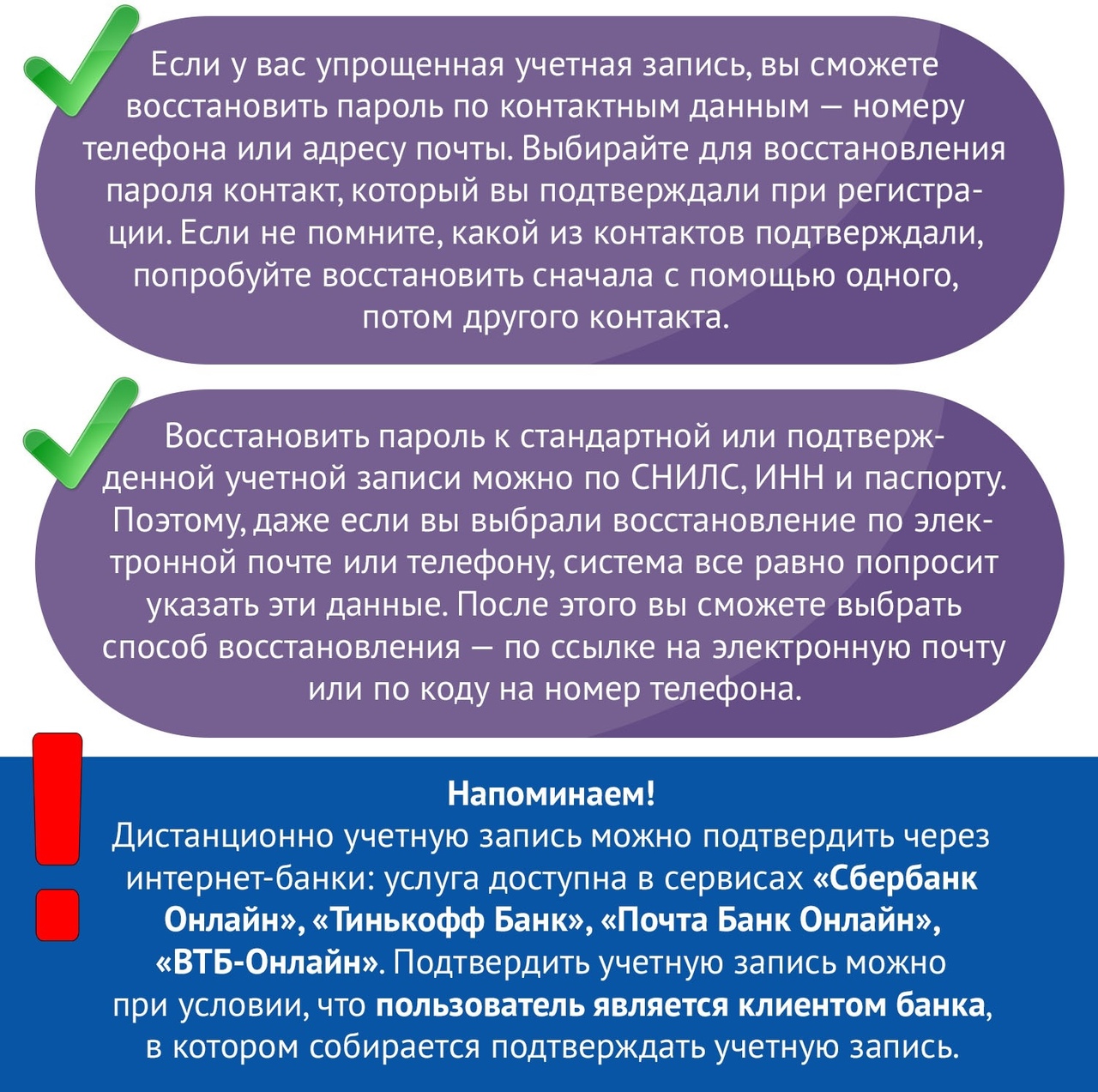 